GMINNY KONKURS JĘZYKA ANGIELSKIEGO DLA UCZNIÓW KLAS 7-8 SZKÓŁ PODSTAWOWYCH W GMINIE KRZESZOWICEGMINNY KONKUS JĘZYKA ANGIELSKIEGOKLASY 7-8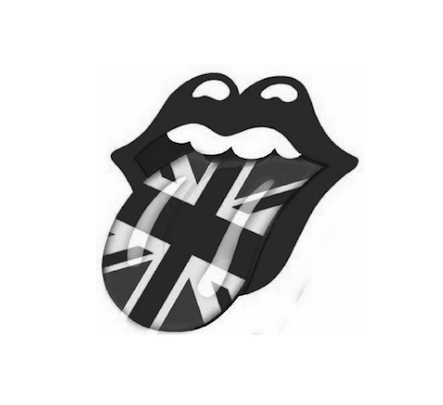 KRZESZOWICE, 9.05.2023 REGULAMIN GMINNEGO KONKURSU JĘZYKA ANGIELSKIEGOORGANIZATOR: Szkoła Podstawowa im. Adama Mickiewicza w Krzeszowicach - nauczyciele języków obcych.  
 KOORDYNATOR: Dyrektor Szkoły Podstawowej im. Adama Mickiewicza w Krzeszowicach, mgr Sławomir Burek 
TERMIN: zgłoszenia – do 28 kwietnia 2023 r., konkurs – 9 maja 2023 r., ogłoszenie wyników – 9 maja 2023 r.   
 CELE FESTIWALU: 1. Wspieranie i rozwijanie językowych uzdolnień uczniów. 2. Zachęcanie uczniów do samodzielnej pracy w zakresie kształtowania umiejętności językowych oraz zdobywania wiedzy na tematy związane z kulturą angielskiego obszaru językowego. 3. Kształtowanie postawy ciekawości, tolerancji i otwartości wobec kultur, języków i innych narodowości w odniesieniu do kultury, tradycji i historii kraju pochodzenia uczniów. 4. Kształtowanie postaw prospołecznych oraz wiedzy o krajach anglojęzycznych. 5. Motywowanie nauczycieli do podejmowania różnorodnych działań w pracy z uczniem zdolnym. 6. Rozbudzanie ciekawości oraz kształtowanie postawy otwartości i tolerancji wobec kultur innych krajów. 7. Integracja środowiska nauczycieli języków obcych i propagowanie idei zdrowej rywalizacji między szkołami Gminy Krzeszowice. UCZESTNICY: wybrani w wyniku wewnątrzszkolnych eliminacji uczniowie klas 7 - 8 szkół podstawowych z Gminy Krzeszowice.  Każda szkoła może zgłosić maksymalnie dwóch uczestników. FORMY KONKURSOWE:  Nauczyciele języka angielskiego ze wszystkich szkół z obszaru Gminy Krzeszowice organizują wewnątrzszkolne eliminacje mające na celu wyłonienie maksymalnie dwóch przedstawicieli (uczniów) szkoły, którzy będą reprezentować ją w finale Konkursu. Każdy z uczestników finału przygotowuje prezentację na temat „Londyn – miasto o wielu twarzach”Długość prezentacji 5 do 10 min. Istotne jest, aby uczeń przedstawiający co najmniej 50% czasu mówił w języku angielskim. Język prezentacji: język angielskiForma prezentacji: dowolna, np. prezentacja multimedialna z elementami grafiki, video, piosenek.STRUKTURA I PRZEBIEG FESTIWALU: Formuła Gminnego Konkursu Języka Angielskiego dla Szkół Podstawowych klas 7-8 będzie miała charakter stacjonarny.  Konkurs zaplanowany na dzień 9 maja 2023 w Szkole Podstawowej nr 1 w Krzeszowicach i będzie składał się z dwóch etapów: Etap I – test wiedzy o mieście Londyn (podstawowe informacje z dziedzin kultury, geografii, historii, ważnych miejsc). Test w oparciu o materiały źródłowe: Roman Ociepa – United Kingdom At a Glance, wydawnictwo PWNGeographyLondon, str. 22Famous places, landmarks, and institutionsThe Tower of London, str. 184The Underground, str. 186The British Museum, str. 188The City, str. 190Harrods, str. 192Etap II (Finał) – Każdy uczestnik przedstawia prezentację w języku angielskim o wybranym aspekcie życia, kultury, architektury lub słynnych miejsc stolicy Zjednoczonego Królestwa Londynu. Forma prezentacji jest dowolna, czas trwania od 5 do 10 minut, z czego przynajmniej 50% czasu powinna stanowić wypowiedź uczestnika w języku angielskim. ZGŁOSZENIE SZKOŁY DO UDZIAŁU W FESTIWALU: Do dnia 28 kwietnia 2023 r. nauczyciel zgłasza szkołę do udziału w konkursie podając również podstawowe dane osobowe uczestnika, imię i nazwisko, wiek, klasę oraz nazwę szkoły. Nauczyciele zgłaszający są odpowiedzialni za uzyskanie zgody rodziców/opiekunów prawnych na udział w konkursie. Zgłoszenie szkoły do udziału w konkursie prosimy przesłać na adres mailowy: zenonmasior@gmail.com . Ogłoszenie wyników oraz przekazanie nagród odbędą się w dniu 9 maja 2023 r.   
POSTANOWIENIA ORGANIZACYJNE: Uczestnicy Gminnego Konkursu Języka Angielskiego w Krzeszowicach wyrażają zgodę  
na dokumentowanie ich twórczości oraz wykorzystywanie nagranych materiałów 
i wizerunku twórców dla potrzeb promocji festiwalu oraz na opublikowanie nagrodzonych utworów w prasie lub w Internecie bez wypłacania honorariów autorskich. PRZYZNAWANIE NAGRÓD: W skład jury konkursowego wchodzą osoby powołane przez Organizatora. W skład jury zostają powołani nauczyciele języków obcych Szkoły Podstawowej nr 1 w Krzeszowicach oraz nauczyciele języka angielskiego z pozostałych zaproszonych szkół pełniący funkcję opiekuna.  Jury konkursowe festiwalu przyznaje nagrody za zdobycie miejsc I-III i wyróżnienia. Wszyscy uczestnicy otrzymają dyplomy potwierdzające udział w konkursie. Nagrody w konkursie ufundowane są przez Radę Miejską w Krzeszowicach. Istnieje także możliwość przyznania nagród dodatkowych, ufundowanych przez sponsorów. Decyzję o ewentualnym przyznaniu takich nagród, po informacji otrzymanej od jury, podejmuje Organizator festiwalu.  POSTANOWIENIA KOŃCOWE: Wszelkie kwestie nieujęte w regulaminie rozstrzyga Koordynator Festiwalu. Zgłoszenie do udziału w festiwalu jest równoznaczne z akceptacją niniejszego regulaminu. Organizator zastrzega sobie prawo do dokonania zmian w niniejszym regulaminie.  
W takim przypadku uczestnicy zostaną o nich niezwłocznie powiadomieni.  Dodatkowe informacje można uzyskać od nauczycieli języka angielskiego Szkoły Podstawowej w Krzeszowicach: mgr Marcin Kliś: klismarcin@gmail.com lub telefonicznie pod numerem tel. 504 770 335mgr Zenon Mąsior: zenonmasior@gmail.com lub telefonicznie pod numerem tel. 796 819 712 Oświadczenie ustawowego przedstawiciela dziecka uczestniczącego  
w Gminnym Konkursie Języka Angielskiego zorganizowanym przez Szkołę Podstawową nr 1 w KrzeszowicachOświadczam, że będąc przedstawicielem ustawowym (Imię i nazwisko dziecka) …………………………………………………………………………… (Szkoła) ………………………………………………………………………………….………………  (Klasa) ………………………………………………………….……………………….……………… wyrażam zgodę na jego udział w Gminnym Konkursie Języka Angielskiego zorganizowanym przez Szkołę Podstawową nr 1 w Krzeszowicach i związane z tym przetwarzanie danych osobowych. Zasady tego konkursu zostały określone w Regulaminie, z którego treścią zapoznałam/łem się.  Jednocześnie wyrażam zgodę na publikację (wykorzystanie) jego wizerunku na następujących polach eksploatacji: publikacja na stronie internetowej Szkoły Podstawowej nr 1 w Krzeszowicach, szkolnym Facebooku, stronach prowadzonych przez jednostki organu prowadzącego Urzędu Miasta w Krzeszowicach. Wyrażenie zgody Szkole Podstawowej nr 1 w Krzeszowicach na przetwarzanie danych osobowych dziecka jest niezbędne do wzięcia przez dziecko udziału w ww. konkursie. Szkoła Podstawowa nr 1 w Krzeszowicach będzie gromadziła, przetwarzała i powierzała dane osobom trzecim w celu przeprowadzenia Gminnego Konkursu Języka Angielskiego na zasadach określonych                w regulaminie tegoż festiwalu – w szczególności w celu wyłonienia zwycięzców, wręczenia nagród i publikacji informacji o zwycięzcach na powyżej podanych stronach internetowych.  Potwierdzam, że zapoznałam/-em się z klauzulą informacyjną znajdującą się na rewersie niniejszego Oświadczenia. _________________                   ______________________________________________Data i miejscowość                        Czytelny podpis przedstawiciela ustawowego dziecka  Klauzula informacyjna Na podstawie art. 13 ust. 1 i 2 Rozporządzenia Parlamentu Europejskiego i Rady (UE) 2016/679 z dnia 27 kwietnia 2016 r. w sprawie ochrony osób fizycznych w związku z przetwarzaniem danych osobowych i w sprawie swobodnego przepływu takich danych oraz uchylenia dyrektywy 95/46/WE (Dz. Urz. UE L 2016, Nr 119), w związku z udostępnieniem danych osobowych Pani/Pana i dziecka informujemy, iż: Administratorem Pani/Pana danych osobowych oraz danych dziecka jest Szkoła Podstawowa im. Adama Mickiewicza w Krzeszowicach, Krzeszowice, ul Długa 22, tel. 12 257 92 40, e-mail: sp1krzeszowice@o2.pl Kontakt z Inspektorem ochrony danych: listowny na powyższy adres Administratora walmarbhp@onet.eu ;Celem przetwarzania jest przeprowadzenie Gminnego Konkursu Języka Angielskiego w Krzeszowicach zorganizowanym przez Szkołę Podstawową Szkołę Podstawową nr 1 w Krzeszowicach na zasadach określonych w regulaminie tegoż konkursu – w szczególności w celu wyłonienia zwycięzców, wręczenia nagród i publikacji informacji o zwycięzcach na podanych w Oświadczeniu do turnieju stronach internetowych. Dane osobowe będą przetwarzane na podstawie art. 6 ust. 1 lit. a) oraz art. 9 ust. 2 lit. a) ww. ogólnego rozporządzenia o ochronie danych, tj. na podstawie zgody osoby. Odbiorcą danych osobowych będą upoważnieni pracownicy i podmioty współpracujące ze Szkołą, osoby odwiedzające wskazane w formularzu zgody strony internetowe, a także odbiorcy mediów, w których umieszczono informacje. Zebrane dane będą przetwarzane przez Szkołę przez okres realizacji festiwalu, a następnie przechowywane przez okres wynikający z przepisów prawa, a także okres funkcjonowania ww. stron internetowych. Natomiast dane opublikowane w mediach przez okres oddziaływania poszczególnych informacji medialnych. Posiadają Państwo prawo cofnięcia zgody w dowolnym momencie bez wpływu na zgodność z prawem przetwarzania, którego dokonano na podstawie zgody przed jej cofnięciem, Posiada Pani/Pan prawo żądania dostępu do danych osobowych, ich sprostowania, usunięcia lub ograniczenia przetwarzania, prawo do wniesienia sprzeciwu wobec przetwarzania. Przysługuje Pani/Panu prawo wniesienia skargi do Prezesa Urzędu Ochrony Danych Osobowych, gdy uzna Pan/Pani, że przetwarzanie danych osobowych narusza przepisy Rozporządzenia. Udostępnianie danych osobowych, w tym wizerunku dziecka, jest dobrowolne i brak zgody na ich podanie nie rodzi żadnych konsekwencji dla Pani/Pana. Jednakże brak zgody uniemożliwia wzięcie udziału w festiwalu. Administrator nie będzie realizował zautomatyzowanego podejmowania decyzji, w tym profilowania. 